SÚHRN CHARAKTERISTICKÝCH VLASTNOSTÍ LIEKU1.	NÁZOV VETERINÁRNEHO LIEKUOtotop ušné kvapky a kožná suspenzia pre psy, mačky a morčatá2.	KVALITATÍVNE A KVANTITATÍVNE ZLOŽENIEKaždý ml obsahuje:Účinné látky:Pomocné látky:Úplný zoznam pomocných látok je uvedený v časti 6.1.3.	LIEKOVÁ FORMAUšné kvapky a kožná suspenzia. Biela až mierne nažltlá suspenzia.4.	KLINICKÉ ÚDAJE4.1	Cieľové druhyPsy, mačky, morčatá.4.2	Indikácie na použitie so špecifikovaním cieľových druhovNa liečbu infekcií vonkajšieho zvukovodu (otitis externa) u psov a mačiek, ako aj primárnych a sekundárnych infekcií kože a kožných adnexov (srsti, pazúrov, potných žliaz) u psov, mačiek a morčiat, zapríčinených nasledujúcimi patogénmi citlivými na mikonazol a polymyxín B:Plesne (vrátane kvasiniek) - Malassezia pachydermatis- Candida spp.- Microsporum spp.- Trichophyton spp.Grampozitívne baktérie - Staphylococcus spp.  - Streptococcus spp.Gramnegatívne baktérie - Pseudomonas spp. - Escherichia coliNa doplnkovú liečbu napadnutia Otodectes cynotis (ušné roztoče) spojeného s otitis externa.4.3	KontraindikácieNepoužívať:v prípadoch známej precitlivenosti na účinné látky veterinárneho lieku, ako aj na iné kortikosteroidy, iné azolové látky alebo ktorúkoľvek z pomocných látok.u zvierat, u ktorých je známa rezistencia voči pôvodcom polymyxínu B a/alebo mikonazoluv prípadoch veľkých kožných lézií a na zle sa hojacich alebo čerstvých ranách.v prípadoch vírusových infekcií kože.u zvierat s perforovanými ušnými bubienkami.Informácie o použití u gravidných alebo dojčiacich zvierat sú uvedené v časti 4.7.4.4	Osobitné upozornenia pre každý cieľový druh:Bakteriálny a plesňový zápal stredného ucha má často sekundárny charakter. Musí sa identifikovať a liečiť základná príčina.4.5	Osobitné bezpečnostné opatrenia na používanieOsobitné bezpečnostné opatrenia na používanie u zvieratPoužitie lieku musí byť založené na mikrobiologickom odbere vzoriek a odskúšaní citlivosti baktérií a/alebo plesní izolovaných zo zvierat. Ak to nie je možné, terapia musí byť založená na lokálnej (regionálnej) epidemiologickej informácii o citlivosti cieľových patogénov.Systémové účinky kortikosteroidov sú možné, najmä ak sa liek používa v okluzívnom obväze so zvýšeným prietokom krvi v pokožke, alebo ak sa liek požije olizovaním.Musí sa zabrániť perorálnemu požitiu lieku liečenými zvieratami alebo zvieratami, ktoré prichádzajú do styku s liečenými zvieratami.Osobitné bezpečnostné opatrenia, ktoré má urobiť osoba podávajúca liek zvieratámVeterinárny liek môže spôsobiť reakcie z precitlivenosti. Ľudia so známou precitlivenosťou na ktorúkoľvek zložku by sa mali vyhnúť kontaktu s veterinárnym liekom.Veterinárny liek môže spôsobiť podráždenie pokožky alebo očí. Zabráňte kontaktu s pokožkou alebo očami.Pri aplikácii lieku na zvieratá vždy používajte jednorazové rukavice.Po použití lieku si umyte ruky.V prípade náhodného vyliatia na pokožku alebo do očí okamžite vypláchnite postihnuté miesto veľkým množstvom vody. V prípade náhodného požitia ihneď vyhľadajte lekársku pomoc a lekárovi ukážte písomnú informáciu pre používateľov alebo obal lieku.4.6	Nežiaduce účinky (frekvencia výskytu a závažnosť)Používanie tohto veterinárneho lieku môže byť veľmi zriedkavo spojené s výskytom hluchoty (najmä u starších psov). V takom prípade sa liečba musí prerušiť.Je známe, že dlhodobé a rozsiahle používanie lokálnych kortikosteroidových prípravkov vedie k lokálnej imunosupresii so zvýšeným rizikom infekcií, riedeniu epidermy a oneskorenému hojeniu rán, teleangiektázii a zvýšenej zraniteľnosti kože voči krvácaniu a systémovým účinkom, vrátane potlačenia funkcie nadobličiek.Frekvencia výskytu nežiaducich účinkov sa definuje použitím nasledujúceho pravidla:veľmi časté (nežiaduce účinky sa prejavili u viac ako 1 z 10 liečených zvierat)časté (u viac ako 1 ale menej ako 10 zo 100 liečených zvierat)menej časté (u viac ako 1 ale menej ako 10 z 1 000 liečených zvierat)zriedkavé (u viac ako 1 ale menej ako 10 z 10 000 liečených zvierat)veľmi zriedkavé (u menej ako 1 z 10 000 liečených zvierat, vrátane ojedinelých hlásení).4.7	Použitie počas gravidity, laktácie, znáškyBezpečnosť lieku nebola hodnotená počas gravidity a laktácie.Absorpcia mikonazolu, polymyxínu B a prednizolonu cez kožu je nízka, u psov a mačiek sa neočakávajú žiadne teratogénne/embryotoxické/fetotoxické a maternotoxické účinky. Perorálne požitie aktívnych látok liečenými zvieratami počas starostlivosti o mláďatá môže mať za následok výskyt účinných látok v krvi a mlieku. Aplikácii v oblasti prsných žliaz u cicavcov sa musíte vyhnúť z dôvodu možného priameho príjmu lieku potomstvom.Používať len po zhodnotení prínosu/rizika veterinárnym lekárom.4.8	Liekové interakcie a iné formy vzájomného pôsobeniaNie sú dostupné údaje.4.9	Dávkovanie a spôsob podania liekuNa ušné a kožné podanie.Spôsoby podania:Psy, mačky: Nakvapkanie do vonkajšieho zvukovodu alebo na kožnú aplikáciu.Morčatá: Na kožnú aplikáciu.Pred použitím dobre pretrepať.Na začiatku liečby sa musí ostrihať srsť obklopujúca alebo pokrývajúca lézie. V prípade potreby sa to musí počas liečby zopakovať. Hygienické opatrenia, ako je čistenie kože, ktorá sa bude liečiť, pred aplikáciou veterinárneho lieku, sú nevyhnutné pre úspech liečby.Infekcie vonkajšieho zvukovodu (otitis externa):Vyčistite ušný lalok a vonkajší zvukovod a dvakrát denne aplikujte do vonkajšieho zvukovodu 3 až 5 kvapiek (0,035 ml na kvapku) veterinárneho lieku. Jemne, ale dôkladne masírujte ucho a zvukový kanál, aby sa zabezpečilo správne rozdelenie účinných látok.V liečbe sa musí pokračovať bez prerušenia po dobu niekoľkých dní od úplného vymiznutia klinických príznakov, a to najmenej 7 až 14 dní. Pred prerušením liečby musí úspešnosť liečby overiť veterinárny lekár.Infekcie kože a adnexa kože:Veterinárny liek nanášajte v tenkej vrstve dvakrát denne na kožné lézie, ktoré sa majú liečiť a dobre ich rozotrite. V liečbe sa musí pokračovať bez prerušenia po dobu niekoľkých dní od úplného vymiznutia klinických príznakov, a to až 14 dní. V niektorých pretrvávajúcich prípadoch môže byť potrebné pokračovať v liečbe 2 až 3 týždne.V prípadoch, kedy je potrebná dlhodobá liečba, je potrebné opakované klinické vyšetrenie, vrátane predbežného posúdenia diagnózy.Ak je to potrebné, musí sa pokračovať v antimykotickej liečbe bez glukokortikoidov.4.10	Predávkovanie (príznaky, núdzové postupy, antidotá), ak sú potrebnéNeočakávajú sa žiadne iné príznaky, než ktoré sú uvedené v časti 4.6.4.11	Ochranná lehotaNeuplatňujú sa.5.	FARMAKOLOGICKÉ VLASTNOSTIFarmakoterapeutická skupina: Otologické prípravky, kortikosteroidy a antiinfekčné prostriedky v kombinácii.ATCvet kód: QS02CA01.5.1	Farmakodynamické vlastnostiPolymyxín B Polymyxín B patrí k polypeptidovým antibiotikám, ktoré sú izolované z baktérií. Je aktívny iba proti gramnegatívnym baktériám, ako je Pseudomonas spp. a E. coli. Vývoj rezistencie má chromozomálny charakter a vývoj rezistentných gramnegatívnych patogénov je pomerne zriedkavou udalosťou. Všetky druhy bielkovín Proteus však majú prirodzenú odolnosť voči polymyxínu B.Polymyxín B sa viaže na fosfolipidy v cytoplazmatickej membráne, aby narušil priepustnosť membrány. To vedie k autolýze baktérií, čím sa dosiahne baktericídna aktivita.MikonazolMikonazol patrí do skupiny N-substituovaných derivátov imidazolu. Jeho najdôležitejším spôsobom účinku je inhibícia syntézy ergosterolu. Ergosterol je esenciálny membránový lipid a musí sa syntetizovať de novo plesňami. Nedostatok ergosterolu bráni početným funkciám membrány, čo vedie k usmrteniu bunky. Spektrum aktivít pokrýva takmer všetky plesne a kvasinky dôležité pre veterinárnu medicínu, ako aj grampozitívne baktérie. Prakticky nebol hlásený žiadny vývoj rezistencie. Mikonazol má fungistatický účinok, pozorujú sa však aj vysoké koncentrácie, ktoré vyvolávajú fungicídne účinky.Prednizolón Prednizolón je syntetický kortikosteroid a lokálne sa používa pre svoje protizápalové, antipruritické, antiexsudatívne a antiproliferatívne účinky. To rýchlo vedie k zlepšeniu zápalových ochorení kože, ktoré je v každom prípade čisto symptomatické.Účinnosť je asi 4 – 5 krát vyššia ako účinnosť prírodného kortizolu.Podobne ako iné glukokortikoidy sa prednizolón viaže na intracelulárne cytoplazmatické receptory v cieľových orgánoch. Po translokácii receptorového komplexu do jadra sa DNA derepresuje, čo následne vedie k zvýšenej syntéze mRNA a nakoniec k syntéze proteínov. Tvorba katabolických enzýmov pre glukoneogenézu a inhibičné proteíny, ako je lipokortín inhibujúci fosfolipázu A2, je zvýšená. V dôsledku prebiehajúcej reakcie sa typické účinky glukokortikoidov a súvisiace účinky vyskytujú až po latentnom období a zostávajú mimo vymiznutia glukokortikoidov z krvného riečišťa, pokiaľ sú receptory-glukokortikoidové komplexy v bunkovom jadre.Ušné roztočePresný mechanizmus akaricídneho účinku nie je jasný. Predpokladá sa, že roztoče sú olejovými excipientmi dusené alebo imobilizované.5.2	Farmakokinetické údajePolymyxín BPo lokálnej aplikácii polymyxínu B je veľmi nízka absorpcia zložky cez neporušené membrány kože a sliznice, ale významná absorpcia cez rany.MikonazolPo lokálnej aplikácii dusičnanu mikonazolu dochádza k veľmi nízkej absorpcii zložky neporušenými membránami kože alebo slizníc.PrednizolónPri lokálnej aplikácii na intaktnú pokožku je prednizolón vystavený obmedzenej a oneskorenej absorpcii. V prípadoch narušenia funkcie kožnej bariéry musíte očakávať väčšiu absorpciu prednizolónu(napr. kožné lézie).6.	FARMACEUTICKÉ ÚDAJE6.1	Zoznam pomocných látokKoloidný oxid kremičitý bezvodýParafín, tekutý6.2	Závažné inkompatibilityZ dôvodu chýbania štúdií kompatibility, sa tento veterinárny liek nesmie miešať s inými veterinárnymi liekmi.6.3	Čas použiteľnostiČas použiteľnosti veterinárneho lieku zabaleného v neporušenom obale: 3 roky.Čas použiteľnosti po prvom otvorení vnútorného obalu: 6 mesiacov.6.4.	Osobitné bezpečnostné opatrenia na uchovávanieUchovávať pri teplote neprevyšujúcej 25 C.6.5	Charakter a zloženie vnútorného obaluFľaštičky LDPE uzavreté skrutkovacím uzáverom a samostatným dávkovačom kvapiek.Veľkosti balenia:Kartónová krabica obsahujúca 1 fľaštičku s objemom 15 ml.Kartónová krabica obsahujúca 1 fľaštičku s objemom 30 ml.Kartónová krabica obsahujúca 1 fľaštičku s objemom 100 ml.Nie všetky veľkosti balenia sa musia uvádzať na trh. 6.6	Osobitné bezpečnostné opatrenia na zneškodňovanie nepoužitých veterinárnych liekov,	prípadne odpadových materiálov vytvorených pri používaní týchto liekovKaždý nepoužitý veterinárny liek alebo odpadové materiály z tohto veterinárneho lieku musia byť zlikvidované v súlade s  miestnymi požiadavkami.7.	DRŽITEĽ ROZHODNUTIA O REGISTRÁCIILIVISTO Int’l, S.L.Av. Universitat Autònoma, 2908290 Cerdanyola del Vallès (Barcelona)Španielsko8.	REGISTRAČNÉ ČÍSLO96/018/DC/20-S9.	DÁTUM PRVEJ REGISTRÁCIE/PREDĹŽENIA REGISTRÁCIEDátum prvej registrácie: 09/07/202010.	DÁTUM REVÍZIE TEXTU04/2022ZÁKAZ PREDAJA, DODÁVOK A/ALEBO POUŽÍVANIANeuplatňujú sa.1.	NÁZOV VETERINÁRNEHO LIEKUOtotop ušné kvapky a kožná suspenzia pre psy, mačky a morčatá Dusičnan mikonazolu/acetát prednizolónu/sulfát polymyxínu B2.	ÚČINNÉ LÁTKYKaždý ml obsahuje:3.	LIEKOVÁ FORMAUšné kvapky a kožná suspenzia4.	VEĽKOSŤ BALENIA100 ml5.	CIEĽOVÉ DRUHYPsy, mačky, morčatá6.	INDIKÁCIA(-E)7.	SPÔSOB A CESTA PODANIA LIEKUUšné a kožné podanie.Pred použitím si prečítajte písomnú informáciu pre používateľov.8.	OCHRANNÁ LEHOTA9.	OSOBITNÉ UPOZORNENIE (-A), AK JE POTREBNÉPred použitím si prečítajte písomnú informáciu pre používateľov.10.	DÁTUM EXSPIRÁCIEEXP {mesiac/rok}Čas použiteľnosti po prvom otvorení vnútorného obalu: 6 mesiacov.Po otvorení použiť do…….11.	OSOBITNÉ PODMIENKY NA UCHOVÁVANIEUchovávať pri teplote neprevyšujúcej 25 C.12.	OSOBITNÉ BEZPEČNOSTNÉ OPATRENIA NA ZNEŠKODNENIE NEPOUŽITÉHO LIEKU(-OV) ALEBO ODPADOVÉHO MATERIÁLU, V PRÍPADE POTREBYLikvidácia: prečítajte si písomnú informáciu pre používateľov.13.	OZNAČENIE „LEN PRE ZVIERATÁ“ A PODMIENKY ALEBO OBMEDZENIA TÝKAJÚCE SA DODÁVKY A POUŽITIA, ak sa uplatňujúLen pre zvieratá. Výdaj lieku je viazaný na veterinárny predpis.14.	OZNAČENIE „UCHOVÁVAŤ MIMO  DOHĽADU A DOSAHU DETÍ“Uchovávať mimo dohľadu a dosahu detí.15.	NÁZOV A ADRESA DRŽITEĽA ROZHODNUTIA O REGISTRÁCIILIVISTO Int’l, S.L.Av. Universitat Autònoma, 2908290 Cerdanyola del Vallès (Barcelona)Španielsko16.	REGISTRAČNÉ ČÍSLO 96/018/DC/20-S17.	ČÍSLO VÝROBNEJ ŠARŽE<Šarža> <Dávka> <Č. š.> {číslo}1.	NÁZOV VETERINÁRNEHO LIEKUOtotop ušné kvapky a kožná suspenzia pre psy, mačky a morčatáDusičnan mikonazolu/acetát prednizolónu/sulfát polymyxínu B2.	ÚČINNÉ LÁTKYKaždý ml obsahuje:3.	LIEKOVÁ FORMAUšné kvapky a kožná suspenzia4.	VEĽKOSŤ BALENIA15 ml, 30 ml, 100 ml5.	CIEĽOVÉ DRUHYPsy, mačky, morčatá6.	INDIKÁCIA(-E)7.	SPÔSOB A CESTA PODANIA LIEKUUšné a kožné podanie.Pred použitím si prečítajte písomnú informáciu pre používateľov.8.	OCHRANNÁ LEHOTA9.	OSOBITNÉ UPOZORNENIE (-A), AK JE POTREBNÉPred použitím si prečítajte písomnú informáciu pre používateľov.10.	DÁTUM EXSPIRÁCIEEXP {mesiac/rok}Čas použiteľnosti po prvom otvorení vnútorného obalu: 6 mesiacov.Po otvorení použiť do…….11.	OSOBITNÉ PODMIENKY NA UCHOVÁVANIEUchovávať pri teplote neprevyšujúcej 25 C.12.	OSOBITNÉ BEZPEČNOSTNÉ OPATRENIA NA ZNEŠKODNENIE NEPOUŽITÉHO LIEKU(-OV) ALEBO ODPADOVÉHO MATERIÁLU, V PRÍPADE POTREBYLikvidácia: prečítajte si písomnú informáciu pre používateľov.13.	OZNAČENIE „LEN PRE ZVIERATÁ“ A PODMIENKY ALEBO OBMEDZENIA TÝKAJÚCE SA DODÁVKY A POUŽITIA, ak sa uplatňujúLen pre zvieratá. Výdaj lieku je viazaný na veterinárny predpis.14.	OZNAČENIE „UCHOVÁVAŤ MIMO  DOHĽADU A DOSAHU DETÍ“Uchovávať mimo dohľadu a dosahu detí.15.	NÁZOV A ADRESA DRŽITEĽA ROZHODNUTIA O REGISTRÁCIILIVISTO Int’l, S.L.Av. Universitat Autònoma, 2908290 Cerdanyola del Vallès (Barcelona)Španielsko16.	REGISTRAČNÉ ČÍSLO 96/018/DC/20-S17.	ČÍSLO VÝROBNEJ ŠARŽE<Šarža> <Dávka> <Č. š.> {číslo}MINIMÁLNE ÚDAJE, KTORÉ MAJÚ BYŤ UVEDENÉ NA MALOM VNÚTORNOM OBALEFľaštička 15 ml, 30 ml1.	NÁZOV VETERINÁRNEHO LIEKUOtotop ušné kvapky a kožná suspenzia pre psy, mačky a morčatá 
(cieľové druhy vo forme piktogramu)Dusičnan mikonazolu/acetát prednizolónu/sulfát polymyxínu B, ,    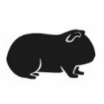 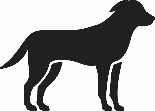 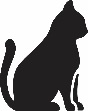 2.	MNOŽSTVO ÚČINNEJ LÁTKY (-OK)3.	OBSAH V HMOTNOSTNÝCH, OBJEMOVÝCH JEDNOTKÁCH ALEBO POČET DÁVOK15 ml, 30 ml4.	SPÔSOB(-Y) PODANIAUšné a kožné podanie.5.	OCHRANNÁ LEHOTA6.	ČÍSLO ŠARŽEŠarža/dávka: {číslo}7.	DÁTUM EXSPIRÁCIEEXP {mesiac/rok}Po otvorení použiť do…….8.	OZNAČENIE „LEN PRE ZVIERATÁ“Len pre zvieratá.PÍSOMNÁ INFORMÁCIA PRE POUŽÍVATEĽOVOtotop ušné kvapky a kožná suspenzia pre psy, mačky a morčatá1.	NÁZOV A ADRESA DRŽITEĽA ROZHODNUTIA O REGISTRÁCII A DRŽITEĽA POVOLENIA NA VÝROBU ZODPOVEDNÉHO ZA UVOĽNENIE ŠARŽE, AK NIE SÚ IDENTICKÍDržiteľ rozhodnutia o registrácii:LIVISTO Int’l, S.L.Av. Universitat Autònoma, 2908290 Cerdanyola del Vallès (Barcelona)ŠpanielskoVýrobca zodpovedný za uvoľnenie šarže:Industrial Veterinaria S.A. Esmeralda 1908950 Esplugues de Llobregat (Barcelona)Španielsko2.	NÁZOV VETERINÁRNEHO LIEKUOtotop ušné kvapky a kožná suspenzia pre psy, mačky a morčatáDusičnan mikonazolu, acetát prednizolónu, sulfát polymyxínu B3.	OBSAH ÚČINNÝCH LÁTOK A INÝCH LÁTOKKaždý ml obsahuje:Účinné látky:Biela až mierne nažltlá suspenzia.4.	INDIKÁCIA(-E)Na liečbu infekcií vonkajšieho zvukovodu (otitis externa) u psov a mačiek, ako aj primárnych a sekundárnych infekcií kože a kožných adnexov (srsti, pazúrov, potných žliaz) u psov, mačiek a morčiat, zapríčinených nasledujúcimi patogénmi citlivými na mikonazol a polymyxín B:Plesne (vrátane kvasiniek)- Malassezia pachydermatis- Candida spp.- Microsporum spp.- Trichophyton spp.Grampozitívne baktérie- Staphylococcus spp.- Streptococcus spp.Gramnegatívne baktérie- Pseudomonas spp.- Escherichia coliNa doplnkovú liečbu napadnutia Otodectes cynotis (ušné roztoče) spojeného s otitis externa.5.	KONTRAINDIKÁCIENepoužívať:v prípadoch známej precitlivenosti na účinné látky veterinárneho lieku, ako aj na iné kortikosteroidy, iné azolové látky alebo ktorúkoľvek z pomocných látok,u zvierat, u ktorých je známa rezistencia voči pôvodcom polymyxínu B a/alebo mikonazolu,v prípadoch veľkých kožných lézií a na zle sa hojacich alebo čerstvých ranách,v prípadoch vírusových infekcií kože,u zvierat s perforovanými ušnými bubienkami.Informácie o použití u gravidných alebo dojčiacich zvierat sú uvedené v časti 12 „Osobitné upozornenia“.6.	NEŽIADUCE ÚČINKYPoužívanie tohto veterinárneho lieku môže byť veľmi zriedkavo spojené s výskytom hluchoty (najmä u starších psov). V takom prípade sa liečba musí prerušiť.Je známe, že dlhodobé a rozsiahle používanie lokálnych kortikosteroidových prípravkov vedie k lokálnej imunosupresii so zvýšeným rizikom infekcií, riedeniu epidermy a oneskorenému hojeniu rán, teleangiektázii a zvýšenej zraniteľnosti kože voči krvácaniu a systémovým účinkom, vrátane potlačenia funkcie nadobličiek.Frekvencia výskytu nežiaducich účinkov sa definuje použitím nasledujúceho pravidla:veľmi časté (nežiaduce účinky sa prejavili u viac ako 1 z 10 liečených zvierat)časté (u viac ako 1 ale menej ako 10 zo 100 liečených zvierat)menej časté (u viac ako 1 ale menej ako 10 z 1 000 liečených zvierat)zriedkavé (u viac ako 1 ale menej ako 10 z 10 000 liečených zvierat)veľmi zriedkavé (u menej ako 1 z 10 000 liečených zvierat, vrátane ojedinelých hlásení).Ak zistíte akékoľvek nežiaduce účinky, aj tie, ktoré už nie sú uvedené v tejto písomnej informácii pre používateľov, alebo si myslíte, že liek je neúčinný, informujte vášho veterinárneho lekára. Prípadne nežiaduce účinky môžete nahlásiť národnej kompetentnej autorite {www.uskvbl.sk}.7.	CIEĽOVÉ DRUHYPsy, mačky, morčatá.8.	DÁVKOVANIE PRE KAŽDÝ DRUH, CESTA(-Y) A SPÔSOB PODANIA LIEKUNa ušné a kožné podanie.Spôsoby podania:Psy, mačky: Nakvapkanie do vonkajšieho zvukovodu alebo na kožnú aplikáciu.Morčatá: Na kožnú aplikáciu.Pred použitím dobre pretrepať.Infekcie vonkajšieho zvukovodu (otitis externa):Vyčistite ušný lalok a vonkajší zvukovod a dvakrát denne aplikujte do vonkajšieho zvukovodu 3 až 5 kvapiek (0,035 ml na kvapku) veterinárneho lieku. Jemne, ale dôkladne masírujte ucho a zvukový kanál, aby sa zabezpečilo správne rozdelenie účinných látok.V liečbe sa musí pokračovať bez prerušenia po dobu niekoľkých dní od úplného vymiznutia klinických príznakov, a to najmenej 7 až 14 dní. Pred prerušením liečby musí úspešnosť liečby overiť veterinárny lekár.Infekcie kože a adnexa kože:Veterinárny liek nanášajte v tenkej vrstve dvakrát denne na kožné lézie, ktoré sa majú liečiť a dobre ich rozotrite. V liečbe sa musí pokračovať bez prerušenia po dobu niekoľkých dní od úplného vymiznutia klinických príznakov, a to až 14 dní. V niektorých pretrvávajúcich prípadoch môže byť potrebné pokračovať v liečbe 2 až 3 týždne. V prípadoch, kedy je potrebná dlhodobá liečba, je potrebné opakované klinické vyšetrenie, vrátane predbežného posúdenia diagnózy.Ak je to potrebné, musí sa pokračovať v antimykotickej liečbe bez glukokortikoidov.9.	POKYN O SPRÁVNOM PODANÍPred použitím dobre pretrepať.Na začiatku liečby sa musí ostrihať srsť obklopujúca alebo pokrývajúca lézie. V prípade potreby sa to musí počas liečby zopakovať.Hygienické opatrenia, ako je čistenie kože, ktorá sa bude liečiť, pred aplikáciou veterinárneho lieku, sú nevyhnutné pre úspech liečby.10.	OCHRANNÁ LEHOTANeuplatňuje sa.11.	OSOBITNÉ BEZPEČNOSTNÉ OPATRENIA NA UCHOVÁVANIEUchovávať mimo dohľadu a dosahu detí.Uchovávať pri teplote neprevyšujúcej 25 C.Nepoužívať tento veterinárny liek po dátume exspirácie uvedenom na obale.Dátum exspirácie sa vzťahuje na posledný deň v uvedenom mesiaci.Čas použiteľnosti po prvom otvorení obalu: 6 mesiacov.Po prvom zlomení (otvorení) nádoby v priebehu času použiteľnosti, ktorý je vyznačený v písomnej informácii pre používateľov, sa musí stanoviť dátum likvidácie akéhokoľvek nespotrebovaného lieku vo fľaštičke. Tento dátum likvidácie sa musí vyznačiť na miesto na to určené.12.	OSOBITNÉ UPOZORNENIAOsobitné bezpečnostné opatrenia na používanie u zvierat:Použitie lieku musí byť založené na mikrobiologickom odbere vzoriek a odskúšaní citlivosti baktérií a/alebo plesní izolovaných zo zvierat. Ak to nie je možné, terapia musí byť založená na lokálnej (regionálnej) epidemiologickej informácii o citlivosti cieľových patogénov.Systémové účinky kortikosteroidov sú možné, najmä ak sa liek používa v okluzívnom obväze so zvýšeným prietokom krvi v pokožke, alebo ak sa liek požije olizovaním.Musí sa zabrániť perorálnemu požitiu lieku liečenými zvieratami alebo zvieratami, ktoré prichádzajú do styku s liečenými zvieratami.Osobitné bezpečnostné opatrenia, ktoré má urobiť osoba podávajúca liek zvieratám:Veterinárny liek môže spôsobiť reakcie z precitlivenosti. Ľudia so známou precitlivenosťou na ktorúkoľvek zložku by sa mali vyhnúť kontaktu s veterinárnym liekom.Veterinárny liek môže spôsobiť podráždenie pokožky alebo očí. Zabráňte kontaktu s pokožkou alebo očami.Pri aplikácii lieku na zvieratá vždy používajte jednorazové rukavice.Po použití lieku si umyte ruky.V prípade náhodného vyliatia na pokožku alebo do očí okamžite vypláchnite postihnuté miesto veľkým množstvom vody. V prípade náhodného požitia ihneď vyhľadajte lekársku pomoc a lekárovi ukážte písomnú informáciu pre používateľov alebo obal lieku.Gravidita/Laktácia:Bezpečnosť lieku nebola hodnotená počas gravidity a laktácie.Použitie u dojčiacich samíc na mliečnej žľaze sa neodporúča.Používať len podľa zhodnotenia prínosu/rizika veterinárnym lekárom.Predávkovanie:Neočakávajú sa žiadne iné príznaky, než ktoré sú uvedené v časti 6 „Nežiaduce účinky“.Inkompatibility:Z dôvodu chýbania štúdií kompatibility, sa tento veterinárny liek nesmie miešať s inými veterinárnymi liekmi.13.	OSOBITNÉ BEZPEČNOSTNÉ OPATRENIA NA ZNEŠKODNENIE NEPOUŽITÉHO LIEKU(-OV) ALEBO ODPADOVÉHO MATERIÁLU, V PRÍPADE POTREBYKaždý nepoužitý veterinárny liek alebo odpadové materiály z tohto veterinárneho lieku musia byť zlikvidované v súlade s  miestnymi požiadavkami.14.	DÁTUM POSLEDNÉHO SCHVÁLENIA TEXTU V PÍSOMNEJ INFORMÁCII PRE POUŽÍVATEĽOV15.	ĎALŠIE INFORMÁCIEKartónová krabica obsahujúca 1 fľaštičku s objemom 15 ml.Kartónová krabica obsahujúca 1 fľaštičku s objemom 30 ml.Kartónová krabica obsahujúca 1 fľaštičku s objemom 100 ml.Nie všetky veľkosti balenia sa musia uvádzať na trh.Výdaj lieku je viazaný na veterinárny predpis.Dusičnan mikonazolu23,0 mg (čo zodpovedá 19,98 mg mikonazolu)Prednizolón acetát5,0 mg (čo zodpovedá 4,48 mg prednizolónu)Sulfát polymyxínu B5 500IU (čo zodpovedá 0,5293 mg sulfátu polymyxínu B) ÚDAJE, KTORÉ MAJÚ BYŤ UVEDENÉ NA VNÚTORNOM OBALEFľaštička 100 mlDusičnan mikonazolu23,0 mg (čo zodpovedá 19,98 mg mikonazolu)Prednizolón acetát5,0 mg (čo zodpovedá 4,48 mg prednizolónu)Sulfát polymyxínu B5 500IU (čo zodpovedá 0,5293 mg sulfátu polymyxínu B) ÚDAJE, KTORÉ MAJÚ BYŤ UVEDENÉ NA VONKAJŠOM OBALEKartónová škatuľaDusičnan mikonazolu23,0 mg (čo zodpovedá 19,98 mg mikonazolu)Prednizolón acetát5,0 mg (čo zodpovedá 4,48 mg prednizolónu)Sulfát polymyxínu B5 500IU (čo zodpovedá 0,5293 mg sulfátu polymyxínu B) Dusičnan mikonazolu23,0 mg/mlPrednizolón acetát5,0 mg/mlSulfát polymyxínu B5 500 IU/mlaniMedica GmbHaniMedica Herstellungs GmbHIm Südfeld 9Im Südfeld 948308 Senden-Bösensell48308 Senden-BösensellNemeckoNemeckoDusičnan mikonazolu23,0 mg (čo zodpovedá 19,98 mg mikonazolu)Prednizolón acetát5,0 mg (čo zodpovedá 4,48 mg prednizolónu)Sulfát polymyxínu B5 500IU (čo zodpovedá 0,5293 mg sulfátu polymyxínu B) 